Steckbrief:Bevölkerung: 1,7 Millionen MenschenLage: Mittelmeer zwischen Italien, Spanien und Tunesien sowie südlich von Korsika.Fläche: 24.040 Km²Hauptstadt: CagliariFlüsse: Tirso, Flumendosa, CoghinasTourismus:Im Mittelmeer ist Sardinien die zweitgrößte Insel, es ist ein Ferienparadies abseits des Massentourismus. Der Tourismus spielt  eine wichtige Rolle: Sardinien ist wegen seiner schönen Landschaft beliebt.Landschaft:Es gibt: Traumstrände, türkisblaues Meer, mit Eichenwäldern bedecktes Bergland mit vielen Wildschweinen, die aromatisch duftende Macchia mit farbenfrohen Zistrosen, Wildblumen, Steinmäucherchen, Feldern, Weiden, Schafherden und Mufflons.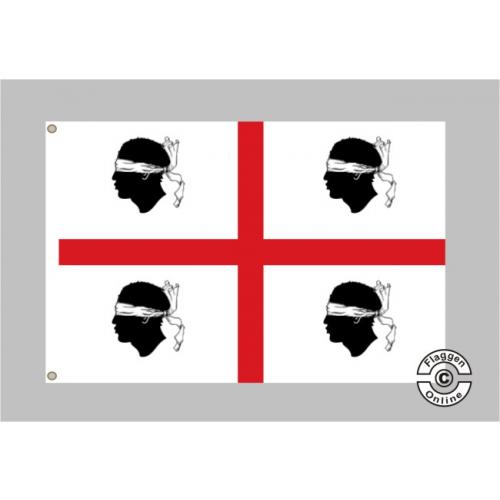 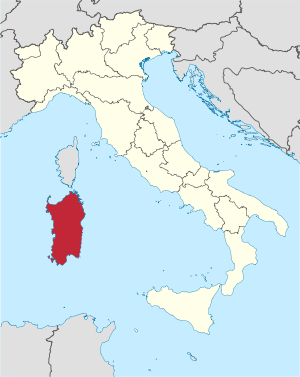 hier ist die Flagge von Sardinien.Wirtschaft:Für Sardinien spielt die Landwirtschaft eine weitere wichtige Rolle. Z.B. die Schafzucht (Milchprodukte, Fleisch und Wolle).Das Land:In der Mitte der Region liegen die Berge. Gennargentu ist der größte Berg der Insel. Im Südwesten gibt es wenig Ebene, deshalb ist dort wenig Platz für die Landwirtschaft. 